6 РОЗРАХУНОК ВАЛІВЗадача розрахунку: визначити лінійні і діаметральні розміри валів.6.1 Орієнтовний розрахунок валівВихідні дані:обертаючі моменти на валах: Т1 = 36 Нм;Т2 = 157 Нм;Т3 = 525 Нм.Діаметри валів,де Тi – обертаючий момент на валу, Нм;[]кр – допустимі напруження кручення, приймаємо []кр = 18 МПа.Діаметр ведучого вала мм.Діаметр проміжного вала мм.Діаметр веденого валамм.Одержані діаметри валів погоджуємо з діаметрами внутрішнього кільця підшипника.Приймаємо d1 =  мм, d2 =  мм, d3 = 5 мм.Для встановлення валів редуктора попередньо приймаємо наступні підшипники:- для ведучого вала № 205 (d1 =  мм, D1 = мм, B1 =  мм);- для проміжного вала № 207 (d2 =  мм, D2 = 7 мм, B2 =  мм);- для веденого вала № 211 (d3 =  мм, D3 = 1 мм, B3 =  мм).6.2 Розміри елементів корпусу. Ескізне компонування редуктораВихідні дані:- обертаючий момент на веденому валу Т =  Нм;- міжосьова відстань тихохідної ступіні aWT =  мм.Товщина стінки корпусу редуктора,де Т – обертаючий момент на веденому валу, Нм. мм.Приймаємо  =  мм.Оскільки аWT < 300 мм, приймаємо кількість фундаментних болтів  шт.Виконуємо ескізну компоновку за розмірами, які були отримані при розрахунку передач, а також орієнтовно визначених розмірах валів і підшипників.Таблиця 4 – Основні розміри елементів корпуса і кришки редуктораВ міліметрах6.3 Наближений розрахунок веденого валаВихідні дані:Матеріал вала: сталь 40Х.Сили, які діють на ведений вал: колова Ft2Т =  Н;радіальна Fr2Т =  Н.Розміри вала по довжині: а =  мм; b =  мм; с =  мм.6.3.1 Просторова схема приводуСкладаємо просторову схему приводу для визначення напряму сил, які діють на вали (рисунок 3).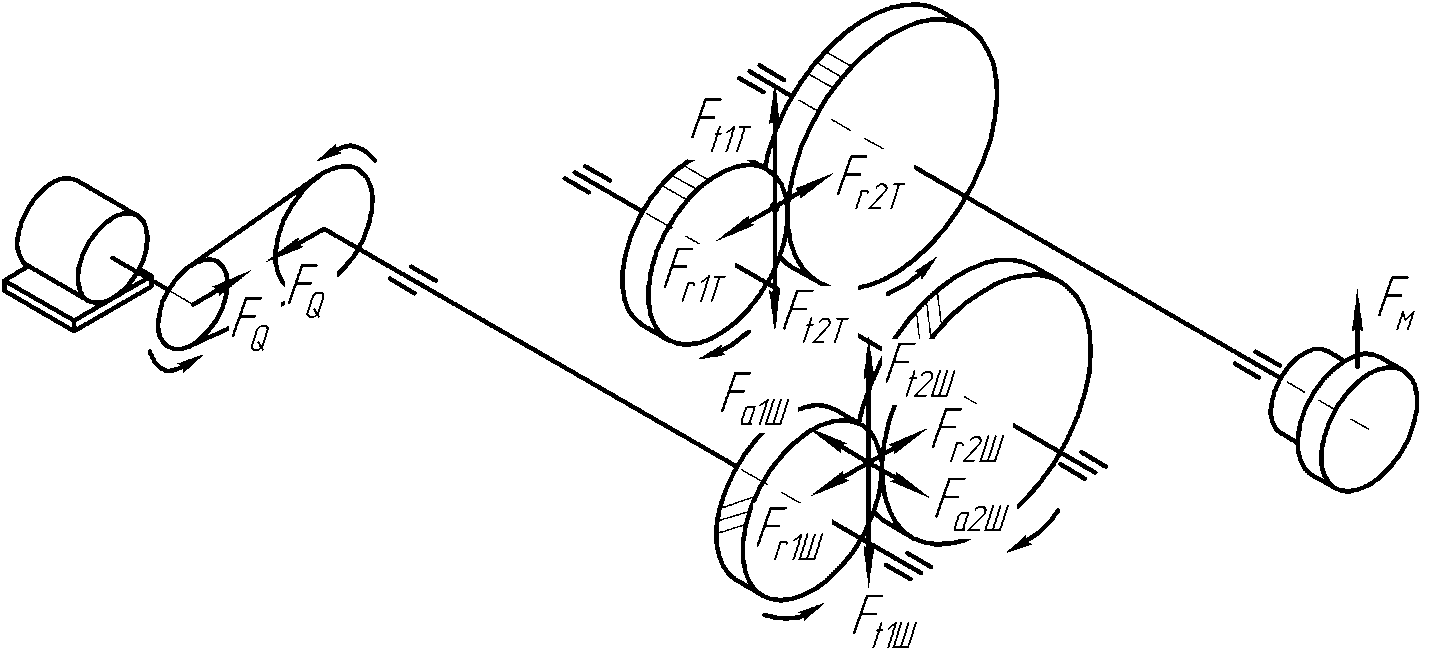 Рисунок 3 – Просторова схема приводу6.3.2 Побудова епюр моментів і визначення діаметральних розмірів валаПриймаємо опору А шарнірно-рухомою, опору В – шарнірно-нерухо-мою (рисунок 4).Опорні реакції в горизонтальній площині; Н.; Н.Перевірка: ;.Опорні реакції в вертикальній площині Н.; Н.Перевірка: ;.Сумарні опорні реакції Н; Н.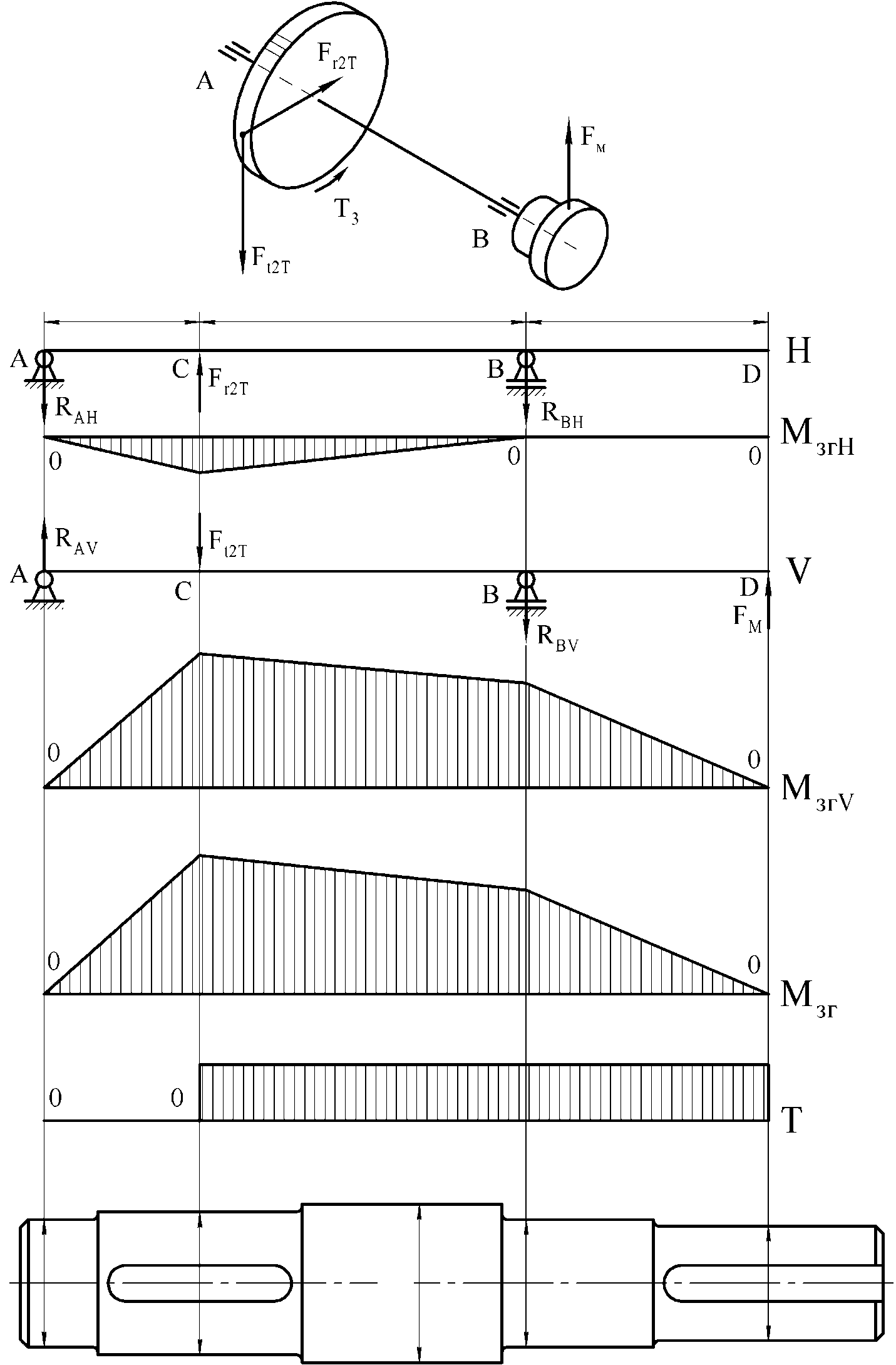 Рисунок 4 – Розрахункова схема, епюри моментів і ескіз веденого валаЗгинаючі моменти в горизонтальній площині- під опорою А Нм;- під колесом Нм;- під опорою В Нм;- під півмуфтою Нм.Згинаючі моменти в вертикальній площині- під опорою А Нм;- під колесом Нм;- під опорою В Нм;- під півмуфтою Нм.Сумарні згинаючі моменти- під опорою А Нм;- під колесом Нм;- під опорою В Нм;- під півмуфтою Нм.Діаметри вала- під опорою А мм;- під колесом мм;- під опорою В мм;- під півмуфтою мм.Приймаємо діаметри вала:- під опорами dА = dВ = 45 мм;- під колесом dС = dА + (5…10) = мм;- під півмуфтою dD = dВ – (5…10) = мм;- найбільший dmax = dC + (5…10) = мм.Під епюрами моментів схематично викреслюємо ескіз розрахованого вала.6.3.3 Визначення навантаження на підшипникиНавантаження на підшипники, НFrІ = RА =  Н; Fa = 0 Н; FrІІ = RВ =Н.Висновок: визначено лінійні і діаметральні розміри найбільш навантаженого веденого вала (рисунок 4), розміри інших валів приймемо конструктивно в подальшій роботі, використовуючи результати їх орієнтовного розрахунку.НайменуванняПозначенняПрийняте значенняТовщина стінки кришки редуктора18Товщина верхнього фланця корпусаs14Товщина нижнього фланця корпусаs222Товщина фланця кришки редуктораs111Діаметр фундаментних болтівdк118Діаметр болтів, що стягують кришку і корпусdк214Діаметр болтів, що стягують кришку і корпусdк312Товщина ребер корпусар10Товщина підйомної петліbп24Діаметр штифтаdш10Діаметр відривного гвинтаdвг12Ширина фланцяk145Ширина фланцяk236Ширина фланцяk331Довжина опорної поверхні нижнього фланця корпусаlф90Ширина опорної поверхні нижнього фланця корпусаbф60Відстань від осі болта до стінки корпусас126Відстань від осі болта до стінки корпусас221Відстань від осі болта до стінки корпусас318Діаметр отвору під болтdo.120Діаметр отвору під болтdo.215Діаметр отвору під болтdo.313Діаметр цековкиDц130Діаметр цековкиDц225Діаметр цековкиDц322Глибина цековкиhц12Глибина цековкиhц21,5Глибина цековкиhц31,5